Ανακοινώθηκαν τα αποτελέσματα των ενστάσεων του Προγράμματος ΤΕΒΑΤα αποτελέσματα των ενστάσεων που υποβλήθηκαν για την Κοινωνική Σύμπραξη της Π. Ε. Φθιώτιδας, στο πλαίσιο του Επιχειρησιακού Προγράμματος Επισιτιστικής και Βασικής Υλικής Συνδρομής για τη χρηματοδοτική περίοδο 2015- 2016, ανακοινώθηκαν από το Υπουργείο Εργασίας, Κοινωνικής Ασφάλισης και Κοινωνικής Αλληλεγγύης.  Οι λίστες των αποτελεσμάτων των ενστάσεων για όλη την Κοινωνική Σύμπραξη, αναρτήθηκαν στη Διεύθυνση Πρόνοιας του Δήμου Λαμιέων (Φλέμιγκ και Ερυθρού Σταυρού) καθώς και σε εμφανή σημεία των Δήμων- Εταίρων.Από το Γραφείο Τύπου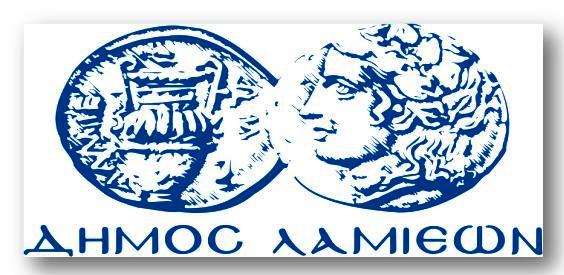 ΠΡΟΣ: ΜΜΕΔΗΜΟΣ ΛΑΜΙΕΩΝΓραφείου Τύπου& ΕπικοινωνίαςΛαμία, 20/4/2016